OFÍCIO/SJC Nº 0167/2020                                                                            Em 23 de julho de 2020AoExcelentíssimo SenhorTENENTE SANTANAVereador e Presidente da Câmara Municipal de AraraquaraRua São Bento, 887 – Centro14801-300 - ARARAQUARA/SPSenhor Presidente:Nos termos da Lei Orgânica do Município de Araraquara, encaminhamos a Vossa Excelência, a fim de ser apreciado pelo nobre Poder Legislativo, o incluso Projeto de Lei que dispõe sobre a abertura de um crédito adicional especial, até o limite de R$ 32.000,00 (trinta e dois mil reais), e dá outras providências.No ponto, a propositura ora apresentada visa a incluir no orçamento vigente nova dotação em virtude da convocação para etapa “Curso de Formação Anterior à Contratação”, referente ao concurso 004/2019, para preenchimento de vagas do empregado público de Guarda Municipal Civil. O edital de convocação para avaliação de curso de formação anterior a contratação, em seu art. 7º, prevê ao candidato convocado para o curso de formação um valor correspondente a 50% (cinquenta por cento) do vencimento inicial do emprego público de Guarda Civil Municipal, a título de auxílio financeiro, a ser percebido exclusivamente durante o curso de formação.Assim, tendo em vista as finalidades a que o Projeto de Lei se destina, entendemos estar plenamente justificada a presente propositura que, por certo, irá merecer a aprovação desta Casa de Leis.Por julgarmos esta propositura como medida de urgência, solicitamos seja o presente Projeto de Lei apreciado dentro do menor prazo possível, nos termos do art. 80 da Lei Orgânica do Município de Araraquara.Valemo-nos do ensejo para renovar-lhe os protestos de estima e apreço.Atenciosamente, EDINHO SILVAPrefeito MunicipalPROJETO DE LEI NºDispõe sobre a abertura de crédito adicional especial, e dá outras providências.Art. 1º Fica o Poder Executivo autorizado a abrir um crédito adicional especial até o limite de R$ 32.000,00 (trinta e dois mil reais), para atender despesas com auxílio financeiro aos convocados para o curso de formação para o emprego de Guarda Civil Municipal, nos termos previstos no edital 004/2019, conforme demonstrativo abaixo:Art. 2º O crédito autorizado no art. 1º desta lei será coberto com recursos orçamentários provenientes de anulação parcial da dotação abaixo descrita:Art. 3º Fica incluso o presente crédito adicional especial na Lei nº 9.138, de 29 de novembro de 2017 (Plano Plurianual – PPA), na Lei nº 9.645, de 16 de julho de 2019 (Lei de Diretrizes Orçamentárias – LDO) e na Lei nº 9.844, de 17 de dezembro de 2019 (Lei Orçamentária Anual – LOA).Art. 4º Esta lei entra em vigor na data de sua publicação. PAÇO MUNICIPAL “PREFEITO RUBENS CRUZ”, 23 de julho de 2020.EDINHO SILVAPrefeito Municipal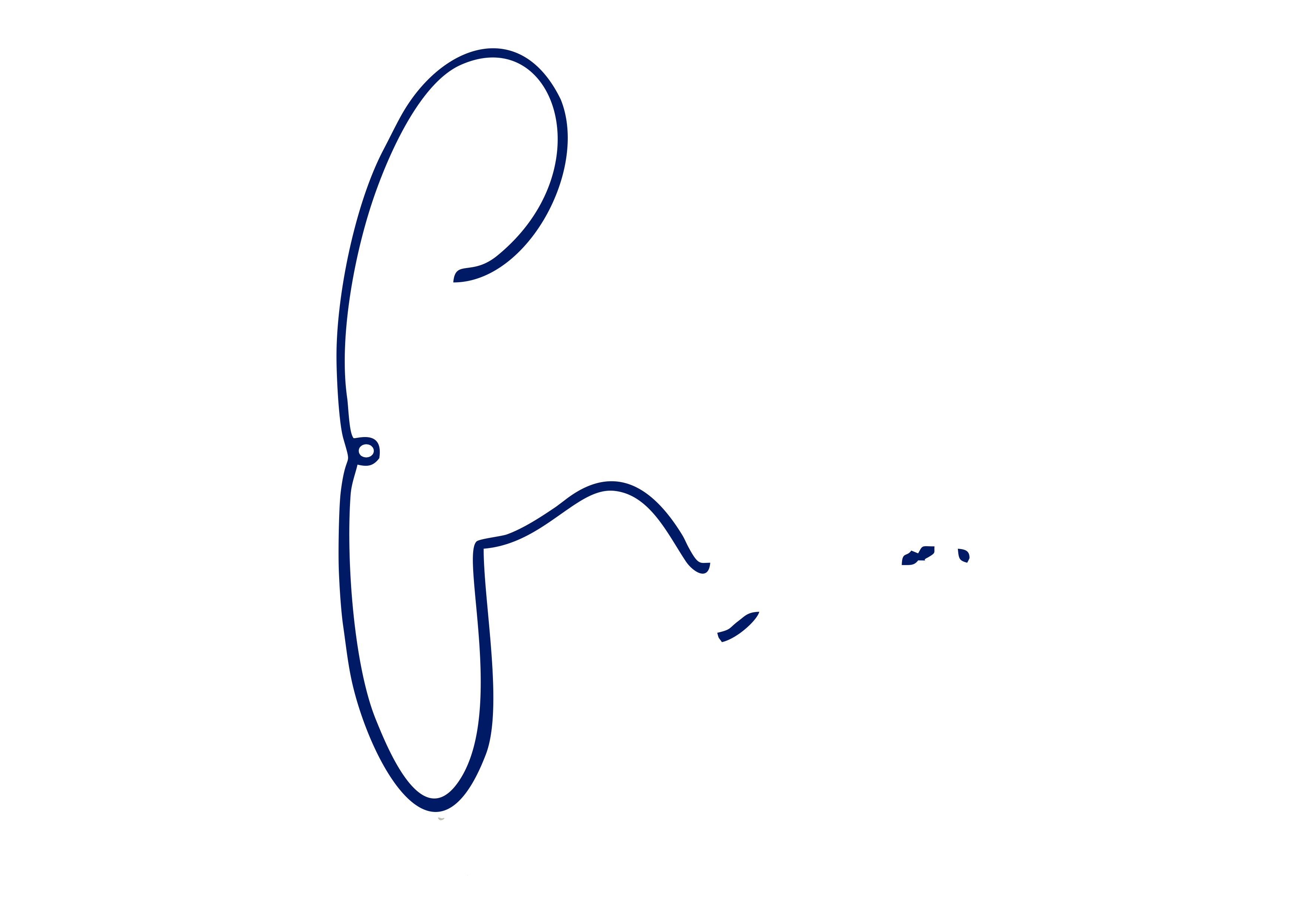 02PODER EXECUTIVOPODER EXECUTIVO02.16SECRETARIA MUNICIPAL DE COOP. ASSUNTOS SEGURANÇA PÚBLICASECRETARIA MUNICIPAL DE COOP. ASSUNTOS SEGURANÇA PÚBLICA02.16.01COORDENADORIA EXECUTIVA DE SEGURANÇA PÚBLICACOORDENADORIA EXECUTIVA DE SEGURANÇA PÚBLICAFUNCIONAL PROGRAMÁTICAFUNCIONAL PROGRAMÁTICAFUNCIONAL PROGRAMÁTICA06SEGURANÇA PÚBLICA06.181POLICIAMENTO06.181.0031GESTÃO DAS POLITICAS PUBLICAS DE SEGURANÇA NO MUNICÍPIO06.181.0031.2Atividade06.181.0031.2.026Promoção da  Integr. com as Forças de Segurança que Atuam no Munic e Realiz de Parcerias Multisetor R$        32.000,00 CATEGORIA ECONÔMICACATEGORIA ECONÔMICACATEGORIA ECONÔMICA3.3.90.48OUTROS AUXÍLIOS FINANCEIROS À PESSOA FÍSICA R$        32.000,00 FONTE DE RECURSO1 - TESOURO1 - TESOURO02PODER EXECUTIVOPODER EXECUTIVO02.16SECRETARIA MUNICIPAL DE COOP. ASSUNTOS SEGURANÇA PÚBLICASECRETARIA MUNICIPAL DE COOP. ASSUNTOS SEGURANÇA PÚBLICA02.16.01COORDENADORIA EXECUTIVA DE SEGURANÇA PÚBLICACOORDENADORIA EXECUTIVA DE SEGURANÇA PÚBLICAFUNCIONAL PROGRAMÁTICAFUNCIONAL PROGRAMÁTICAFUNCIONAL PROGRAMÁTICA06SEGURANÇA PÚBLICA06.181POLICIAMENTO06.181.0031GESTÃO DAS POLITICAS PUBLICAS DE SEGURANÇA NO MUNICÍPIO06.181.0031.2Atividade06.181.0031.2.028Fortalecimento da Guarda Civil Municipal e Defesa Civil R$        32.000,00 CATEGORIA ECONÔMICACATEGORIA ECONÔMICACATEGORIA ECONÔMICA4.4.90.52EQUIPAMENTOS E MATERIAL PERMANENTE R$        32.000,00 FONTE DE RECURSO1 - TESOURO1 - TESOURO